Plan de travail – Semaine du 11 septembrePlan de travail – Semaine du 11 septembrePlan de travail – Semaine du 11 septembreTravauxÉtudeFréquenceLundi                            Jour 4ÉDUC (déo et chandail de rechange)-Organisation de l’agenda (déterminer les moments d’étude et le moment où les devoirs seront faits. Je te conseille fortement de faire tes devoirs la fin de semaine.)Vocabulaire – Orthographe :Bloc 1  # 1 à 30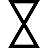 Lundi                            Jour 4ÉDUC (déo et chandail de rechange)-Organisation de l’agenda (déterminer les moments d’étude et le moment où les devoirs seront faits. Je te conseille fortement de faire tes devoirs la fin de semaine.)Grammaire et Conjugaison :-La classe du déterminant : Radar p.129 et 130-Les terminaisons du présent de l’indicatif : Radar p.110-Les verbes dans l’agenda : Voir, Prendre, Savoir et Manger au présent de l’indicatifMardi                                       Jour 5 INFO / ANGLAISGrammaire et Conjugaison :-La classe du déterminant : Radar p.129 et 130-Les terminaisons du présent de l’indicatif : Radar p.110-Les verbes dans l’agenda : Voir, Prendre, Savoir et Manger au présent de l’indicatifMardi                                       Jour 5 INFO / ANGLAISLecture : ORAL-PRÉPARATION DE MA PRÉSENTATION ORALE SUR MOI Mercredi                                  Jour 1BIBLIO / INFOPHOTO !!!-Test diagnostique mathMathématique :-Comparaison de nombres et droite numérique : Cinémath p.11-Addition et soustraction en colonne : Lexique notions 14 et 15  (site école)-X de 1 à 7 (Voir « Apprentissage des tables sur le site de l’école)Jeudi                           Jour 2ART DRAMATIQUE / ANGLAIS*Dictée Bloc 1 #1 à 30*Période récompense*Réunion de parentsTRACES D’ÉTUDE :-Mots de vocabulaire (réécrire les 10 nouveaux mots, définir les 2 mots imposés et 2 mots de ton choix)- VerbesDEVOIRS : -Cinémath p. 1, 2 et 12Mathématique :-Comparaison de nombres et droite numérique : Cinémath p.11-Addition et soustraction en colonne : Lexique notions 14 et 15  (site école)-X de 1 à 7 (Voir « Apprentissage des tables sur le site de l’école)Jeudi                           Jour 2ART DRAMATIQUE / ANGLAIS*Dictée Bloc 1 #1 à 30*Période récompense*Réunion de parentsTRACES D’ÉTUDE :-Mots de vocabulaire (réécrire les 10 nouveaux mots, définir les 2 mots imposés et 2 mots de ton choix)- VerbesDEVOIRS : -Cinémath p. 1, 2 et 12Anglais :Vendredi                       Jour 0PÉDAGO Autres :-Apporter un livre de la maison-2e paire de chaussure-2e paire de basVendredi                       Jour 0PÉDAGO Signatures (autres) : -Agenda (pour lundi)